Znak sprawy Mchtr.261.05.2024Załącznik nr 2.1 do SWZFORMULARZ WYMAGANYCH WARUNKÓW TECHNICZNYCHSkładając ofertę na dostawę zestawów komputerowych dla Instytutu Mikromechaniki i Fotoniki Politechniki Warszawskiej – oferujemy dostawę ww. stacji obliczeniowej, spełniającej poniższe wymagania:………………………………………elektroniczny podpis  osoby/ osóbuprawnionych do wystąpienia w imieniu wykonawcyPakiet nr 1 - Dostawa zestawu komputerowego służącego do obliczania sieci neuronowych na potrzeby badań naukowych – 1 zestawPakiet nr 1 - Dostawa zestawu komputerowego służącego do obliczania sieci neuronowych na potrzeby badań naukowych – 1 zestawPakiet nr 1 - Dostawa zestawu komputerowego służącego do obliczania sieci neuronowych na potrzeby badań naukowych – 1 zestawProducent ……………………………………………..………………………………….… (Należy podać)Typ  / Model .………………………………………………………………………………… (Należy podać)Rok produkcji (nie wcześniej niż 2023 r.) ………………….…………………...…….. (Należy podać)Producent ……………………………………………..………………………………….… (Należy podać)Typ  / Model .………………………………………………………………………………… (Należy podać)Rok produkcji (nie wcześniej niż 2023 r.) ………………….…………………...…….. (Należy podać)Producent ……………………………………………..………………………………….… (Należy podać)Typ  / Model .………………………………………………………………………………… (Należy podać)Rok produkcji (nie wcześniej niż 2023 r.) ………………….…………………...…….. (Należy podać)Jednostka centralna (komputer) Jednostka centralna (komputer) Jednostka centralna (komputer) Parametr Minimalne wymagania ZamawiającegoParametry oferowane Procesor – 1 sztukaProducent ……………………………………………..………………………………….… (Należy podać)Typ  / Model .………………………………………………………………………………… (Należy podać)Procesor – 1 sztukaProducent ……………………………………………..………………………………….… (Należy podać)Typ  / Model .………………………………………………………………………………… (Należy podać)Procesor – 1 sztukaProducent ……………………………………………..………………………………….… (Należy podać)Typ  / Model .………………………………………………………………………………… (Należy podać)Liczba rdzeniminimum 36.............................................Należy podaćLiczba wątkówminimum 72 .............................................Należy podaćTaktowaniemin. 2.2 GHz (bazowe).............................................Należy podaćWydajnośćProcesor powinien osiągać w teście wydajności Passmark (wynik dostępny: https://www.cpubenchmark.net/high_end_cpus.html z dnia 25.04.2024, zał. 5 do SWZ CPU_Benchmark_25042024.pdf) co najmniej wynik 65000 punktów – Załącznik nr 5 do SWZ.............................................Należy podaćObsługiwana ilość pamięci RAMminimum 2TB.............................................Należy podaćChłodzenieChłodzenie wodne.............................................Tak/ Nie Chłodzeniededykowane do podstawki .............................................Tak/ NieChłodzenieminimum 3 wentylatory 120 mm.............................................Należy podaćPłyta główna – 1 sztukaProducent ……………………………………………..………………………………….… (Należy podać)Typ  / Model .………………………………………………………………………………… (Należy podaćPłyta główna – 1 sztukaProducent ……………………………………………..………………………………….… (Należy podać)Typ  / Model .………………………………………………………………………………… (Należy podaćPłyta główna – 1 sztukaProducent ……………………………………………..………………………………….… (Należy podać)Typ  / Model .………………………………………………………………………………… (Należy podaćChipset Dedykowany do pracy z oferowanym procesorem obsługujący pamięci DDR5,.............................................Tak/ NieChipset z natywną obsługą USB 3.2 Gen1 i Gen2.............................................Tak/ NieZłącza Typ podstawki: dedykowany dla procesora.............................................Tak/ NieZłącza Min. 5 x PCIe 5.0 x16 slot .............................................Należy podaćZłącza Min. 2 x M.2 sloty (PCIe 4.0 x4) ............................................Należy podaćZłącza Min. 4 x SATA 6Gb/s .............................................Należy podaćZłącza Min. 3 x SlimSAS .............................................Należy podaćZłącza Na tylnym panelu:1 x USB 3.2 Gen 2x2 port Type-C® 
oraz
4 x USB 3.2 Gen 2 port type-A, 8 x USB 2.0 Type-A.............................................Należy podaćPamięćMin. 8 slotów pamięci RAM,.............................................Należy podaćPamięćMax. 2048GB.............................................Należy podaćPamięćDDR5 6800(OC) MHz ECC Registered,.............................................Należy podaćKarta sieciowaZintegrowana z płytą, 2 wejścia RJ45Min. 1x 10Gb Ethernet oraz 1x 2.5 Gb Ethernet.............................................Należy podaćPamięć RAM - ilość8 x 64GB 4800MT/s DDR5 ECC Reg DIMM Rambus.............................................Należy podaćKarta graficzna – 3 sztuki Producent ……………………………………………..………………………………….… (Należy podać)Typ  / Model .………………………………………………………………………………… (Należy podać)Karta graficzna – 3 sztuki Producent ……………………………………………..………………………………….… (Należy podać)Typ  / Model .………………………………………………………………………………… (Należy podać)Karta graficzna – 3 sztuki Producent ……………………………………………..………………………………….… (Należy podać)Typ  / Model .………………………………………………………………………………… (Należy podać)Karta graficzna - wydajnośćKarta powinna osiągać w teście wydajności Passmark Direct Compute (wynik dostępny: https://www.videocardbenchmark.net/directCompute.html z dnia 25.04.2024, zał. 6 do SWZ GPU_Benchmark_DirectCompute_25_04_2024.pdf) co najmniej wynik 23000 punktów – Załącznik nr 6 do SWZ.............................................Należy podaćPamięćmin. 48 GB GDDR6X;.............................................Należy podaćMagistralaPCI Express 4.0 x16.............................................Tak/ NieRodzaje wyjść4 x Display Port.............................................Tak / Nie Środowisko programistyczneCUDA.............................................Tak/NieNapęd dyskowy typ 1–  1 sztuka Producent ……………………………………………..………………………………….… (Należy podać)Typ  / Model .………………………………………………………………………………… (Należy podać)Napęd dyskowy typ 1–  1 sztuka Producent ……………………………………………..………………………………….… (Należy podać)Typ  / Model .………………………………………………………………………………… (Należy podać)Napęd dyskowy typ 1–  1 sztuka Producent ……………………………………………..………………………………….… (Należy podać)Typ  / Model .………………………………………………………………………………… (Należy podać)typSSD.............................................Tak/NieInterfejsPCI-E 4.0 NVMe.............................................Tak/NiePojemnośćminimum 4TB (SSD).............................................Należy podaćPrędkość odczytu/zapisu minimum 6900 MB/s.............................................Należy podaćNapęd dyskowy typ 2 –  1 sztuka Producent ……………………………………………..………………………………….… (Należy podać)Typ  / Model .………………………………………………………………………………… (Należy podać)Napęd dyskowy typ 2 –  1 sztuka Producent ……………………………………………..………………………………….… (Należy podać)Typ  / Model .………………………………………………………………………………… (Należy podać)Napęd dyskowy typ 2 –  1 sztuka Producent ……………………………………………..………………………………….… (Należy podać)Typ  / Model .………………………………………………………………………………… (Należy podać)TypSSD.............................................Tak/NieInterfejsPCI-E 4.0 NVMe.............................................Tak/NiePojemnośćminimum 4TB (SSD).............................................Należy podaćPrędkość odczytu/zapisu minimum 6900 MB/s.............................................Należy podaćNapęd dyskowy typ 2 –  1 sztuka Producent ……………………………………………..………………………………….… (Należy podać)Typ  / Model .………………………………………………………………………………… (Należy podać)Napęd dyskowy typ 2 –  1 sztuka Producent ……………………………………………..………………………………….… (Należy podać)Typ  / Model .………………………………………………………………………………… (Należy podać)Napęd dyskowy typ 2 –  1 sztuka Producent ……………………………………………..………………………………….… (Należy podać)Typ  / Model .………………………………………………………………………………… (Należy podać)InterfejsSATA III.............................................Należy podaćFormat3.5“.............................................Tak/NiePojemnośćmin. 20TB.............................................Należy podaćZasilacz – 1 sztukaProducent ……………………………………………..………………………………….… (Należy podać)Typ  / Model .………………………………………………………………………………… (Należy podać)Zasilacz – 1 sztukaProducent ……………………………………………..………………………………….… (Należy podać)Typ  / Model .………………………………………………………………………………… (Należy podać)Zasilacz – 1 sztukaProducent ……………………………………………..………………………………….… (Należy podać)Typ  / Model .………………………………………………………………………………… (Należy podać)Moc Min. 1600W, .............................................Należy podaćCertyfikat 80 Plus Platinium/Titanium,Wymagane.............................................Tak/NieKonstrukcja w pełni modularnaWymagane.............................................Tak/NieWentylator 140 mmWymagane .............................................Tak/NieObudowa – 1 sztuka Producent ……………………………………………..………………………………….… (Należy podać)Typ  / Model .………………………………………………………………………………… (Należy podać)Obudowa – 1 sztuka Producent ……………………………………………..………………………………….… (Należy podać)Typ  / Model .………………………………………………………………………………… (Należy podać)Obudowa – 1 sztuka Producent ……………………………………………..………………………………….… (Należy podać)Typ  / Model .………………………………………………………………………………… (Należy podać)Obudowa Typu Tower (do pracy w pozycji pionowej), .............................................Tak/NieObudowa umożliwiająca montaż płyt głównych w standardzie EATX, .............................................Tak/NieWyposażenie:minimum  1 zewnętrzną uniwersalną zatokę 5.25''.............................................Należy podaćWyposażenie:minimum 6 wewnętrznych uniwersalnych zatok 3,5”/2,5”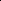 .............................................Należy podaćWyposażenie:minimum 2 dedykowane zatoki 2,5”.............................................Należy podaćWyposażenie:Zamontowane w obudowie: 
minimum  3 wentylatory 120mm, 
minimum  1 wentylator 140mm typu industrial
w tym - minimum 2 na froncie obudowy skierowane nawiewem do środka.Niedopuszczalne są otwory wentylacyjne znajdujące się na ściankach bocznych obudowy..............................................Należy podaćWyposażenie:Obudowa wyposażona:
w filtry przeciw kurzowe na wszystkich wlotach powietrza wyposażonych w wentylatory oraz dodatkowo na wlocie powietrza dla zasilacza..............................................Tak/NieWyposażenie:Możliwość otwarcia obudowy komputera i dołożenia komponentów przez wykwalifikowany personel zamawiającego bez utraty gwarancji..............................................Tak/NieWarunki gwarancji na jednostkę centralną: minimum 24 miesiące, typu Door-to-Door.............................................Należy podaćKarta dźwiękowaZintegrowana z płytą główną.............................................Należy podaćCertyfikaty i oświadczeniaCertyfikaty i oświadczeniaCertyfikaty i oświadczeniaOferowany komputer musi znajdować się na liście: „Windows Hardware Compatibility List”. Wymagany wydruk ze strony oraz zawartość Windows Logo Verification Report (dołączyć do oferty) Wymagane .............................................Tak/Nie Komputer musi być certyfikowany na zgodność z systemem operacyjnym  MS Windows 11 – x64Wymagane .............................................Tak/NieOznaczenie CEWymagane .............................................Tak/NieOświadczenie o przejęciu serwisu przez producenta zestawu komputerowego, w przypadku nie wywiązywania się oferenta z usług gwarancyjnych.Wymagane .............................................Tak/NieMonitor typ 1 – 1 sztuka Producent ……………………………………………..………………………………….… (Należy podać)Typ  / Model .………………………………………………………………………………… (Należy podać)Monitor typ 1 – 1 sztuka Producent ……………………………………………..………………………………….… (Należy podać)Typ  / Model .………………………………………………………………………………… (Należy podać)Monitor typ 1 – 1 sztuka Producent ……………………………………………..………………………………….… (Należy podać)Typ  / Model .………………………………………………………………………………… (Należy podać)Przekątna ekranuminimum  34 cali .............................................Należy podaćMatrycaRozdzielczość minimum  3440x1440............................................. Należy podaćMatrycaFormat 21:9.............................................Tak / NieZłącza:minimum 1 wyjście liniowe audio............................................. 
Należy podaćZłącza:minimum 4 USB ............................................. 
Należy podaćZłącza:minimum 1 USB Type-C ............................................. 
Należy podaćZłącza:minimum 1 HDMI 2.0 ............................................. 
Należy podaćZłącza:minimum 1 DisplayPort 1.2 ............................................. 
Należy podaćJasność matrycyminimum 300 cd/m2.............................................Należy podaćCzas reakcji matrycyPoniżej 1ms.............................................Należy podaćPozostałe wymagania Powłoka matrycy matowa.............................................Tak / Nie Pozostałe wymagania Kontrast dynamiczny: minimum 20000000:1 .............................................Należy podaćPozostałe wymagania Kontrast statyczny: minimum 3000:1 .............................................Należy podaćPozostałe wymagania Liczba wyświetlanych kolorów: minimum 16.7 mln .............................................Należy podaćPozostałe wymagania Kąt widzenia w pionie / w poziomie: 178 (pion), 178 (poziom).............................................Należy podaćPozostałe wymagania Możliwość zawieszenia na ścianie: Tak (VESA 100 x 100).............................................Tak / NiePozostałe wymagania AMD FreeSync, Flicker Free, Low Blue Light, PBP, Picture-In-Picture.............................................Należy podaćWyposażenie dodatkowe Kabel HDMI.............................................Tak / Nie Wyposażenie dodatkowe Kabel USB-C.............................................Tak / NieWyposażenie dodatkowe Kabel zasilający.............................................Tak / NieGwarancjaminimum 24 miesięcy, typu Door-to-Door.............................................Należy podaćMonitor typ 2 – 1 sztukaProducent ……………………………………………..………………………………….… (Należy podać)Typ  / Model .………………………………………………………………………………… (Należy podać)Monitor typ 2 – 1 sztukaProducent ……………………………………………..………………………………….… (Należy podać)Typ  / Model .………………………………………………………………………………… (Należy podać)Monitor typ 2 – 1 sztukaProducent ……………………………………………..………………………………….… (Należy podać)Typ  / Model .………………………………………………………………………………… (Należy podać)RozmiarPrzekątna ekranu minimum 30 cali .............................................Należy podaćRodzaj matrycy IPS.............................................Tak / NieRozdzielczośćminimum 3840 x 2160.............................................Należy podaćFormat16:9.............................................Tak / NieZłączaUSB Type-C x 1, HDMI 2.0 x 1, DisplayPort 1.2 x 1.............................................Należy podaćJasność matrycyminimum 400 cd/m2.............................................Należy podaćCzas reakcji matrycyPoniżej 5ms.............................................Należy podaćWymagania: Powłoka matrycy: matowa.............................................Tak / NieWymagania: Kontrast statyczny: 2000:1 lub wyższy.............................................Należy podaćWymagania: Paleta kolorów 100% sRGB.............................................Tak / NieWymagania: Liczba wyświetlanych kolorów: 16.7 mln lub więcej.............................................Należy podaćWymagania: Kąt widzenia w pionie / w poziomie: 178 (pion), 178 (poziom).............................................Tak / NieWymagania: Możliwość zawieszenia na ścianie: Tak (standard VESA).............................................Tak / NieWymagania: Zakres obrotu w poziomie: min. od -25 do +25 stopni.............................................Należy podaćWymagania: Zakres pochylenia w pionie: min. od -20 do +5 stopni.............................................Należy podaćWymagania: Obrót o 90 stopni (funkcja pivot).............................................Należy podaćWyposażenie dodatkoweKabel displayport.............................................Tak / NieWyposażenie dodatkoweKabel USB-C.............................................Tak / NieWyposażenie dodatkoweKabel zasilający.............................................Tak / NieGwarancjaminimum 24 miesięcy, typu Door-to-Door.............................................Należy podaćZestaw klawiatura + myszka bezprzewodowa – 1 sztukaProducent ……………………………………………..………………………………….… (Należy podać)Typ  / Model .………………………………………………………………………………… (Należy podać)Zestaw klawiatura + myszka bezprzewodowa – 1 sztukaProducent ……………………………………………..………………………………….… (Należy podać)Typ  / Model .………………………………………………………………………………… (Należy podać)Zestaw klawiatura + myszka bezprzewodowa – 1 sztukaProducent ……………………………………………..………………………………….… (Należy podać)Typ  / Model .………………………………………………………………………………… (Należy podać)KlawiaturaBezprzewodowa (Bluetooth oraz Odbiornik USB)Akumulator Li-Po Możliwość łączenia z 3 urządzeniamiŁadowanie za pomocą kabla USB-CPełnowymiarowa z panelem numerycznymPrzełączniki mechaniczne ciche sprężynujące.............................................Tak / NieMyszBezprzewodowa (Bluetooth oraz Odbiornik USB)Akumulator Li-Po Ładowanie za pomocą kabla USB-CMożliwość łączenia z 3 urządzeniamiŁadowanie za pomocą kabla USB-CSensor optyczny Darkfield7 przycisków (lewy/prawy przycisk myszy, przycisk Wstecz/Dalej, przełącznik aplikacji, przełącznik trybu kółka przewijania, środkowy przycisk myszy), kółko przewijania, kółko obsługiwane kciukiem, przycisk gestówRozdzielczość 200-8000 DPI.............................................Tak / NieGwarancja minimum 24 miesiące.............................................Należy podać